INDICAÇÃO Nº 5476/2016Sugere ao Poder Executivo Municipal que proceda com a roçagem em Área pública na Rua País de Gales esquina com a Avenida Alfredo Contato no bairro Jardim Candido Bertini.Excelentíssimo Senhor Prefeito Municipal, Nos termos do Art. 108 do Regimento Interno desta Casa de Leis, dirijo-me a Vossa Excelência para sugerir que, por intermédio do Setor competente, que proceda com a roçagem em Área pública na Rua País de Gales esquina com a Avenida Alfredo Contato no bairro Jardim Candido Bertini, em nosso município.Justificativa:Conforme relatos dos moradores do local e constatado por este vereador, o local está com o mato alto impossibilitando a utilização da área, pois da forma que se encontra está contribuindo para o aparecimento de animais peçonhentos e ainda causando insegurança, vale destacar que é uma área pública. Plenário “Dr. Tancredo Neves”, em 18 de Novembro de 2.016.                                                  FELIPE SANCHES-Vereador / Vice Presidente-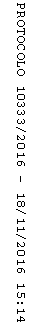 